Фамилия___________________________ Имя___________________Класс___Дата проведения _____- ______-_______ИНСТРУКЦИЯ ДЛЯ УЧАЩИХСЯУважаемый восьмиклассник!Внимательно ознакомься с инструкцией и заданиями.На выполнение работы отводится 60 минут. В работе содержатся задания с выбором ответа, а также задания, требующие небольшого развёрнутого ответа.Одни задания покажутся тебе лёгкими, другие – трудными. Если ты не знаешь, как выполнять задание, пропусти его и переходи к следующему. Если останется время, ты сможешь ещё раз попробовать выполнить пропущенные. Если ты ошибся и хочешь исправить свой ответ, то зачеркни его и разборчиво запиши нужный.Желаем успеха!1. Какие два из перечисленных понятий используются в первую очередь при описании духовной сферы общества?Мораль; факторы производства; товар; авторитаризм; искусство.Выпишите соответствующие понятия и раскройте смысл любого одного из них._________________________________________________________________________________________________________________________________________________________________________________________________________________________________________________________________________________________________________________________________________________________________________________________________2. Социальной сущностью человека обусловлена его потребность в1) самореализации2) самосохранении3) дыхании4) питанииОтвет: _______.3. Виталий учится в 8 классе гимназии. Дополнительно он посещает секцию фигурного катания. На какой образовательной ступени находится Виталий?1) среднее профессиональное образование2) основное общее образование3) среднее общее образование4) начальное общее образованиеОтвет: _______.4. Верны ли следующие суждения о патриотизме?А. Патриотизм не исключает уважения к другим народам.Б. Патриотизм проявляется в готовности служить процветанию своего Отечества.1) верно только А2) верно только Б3) верны оба суждения4) оба суждения неверныОтвет: _______.5. Рассмотрите фотографию.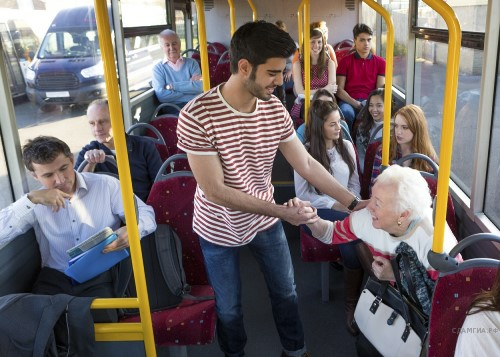 Следование какому виду социальных норм демонстрирует молодой человек, изображенный на иллюстрации? Используя обществоведческие знания, факты социальной жизни и личный социальный опыт, сформулируйте два объяснения, почему необходимо вежливо вести себя в общественном транспорте.__________________________________________________________________________________________________________________________________________________________________________________________________________________________________________________________________________________________________________________________________________________________________________________________________________________________________________________________________________________________________________________________________________________________________________________________________________________________________________________________________________________________________________________________________________________________________________________________________6.  К основным факторам (ресурсам) производства относится1) капитал2) торговля3) цена4) спросОтвет: _______.7. Что из перечисленного относится к доходам семьи?1) выплаты процентов по потребительскому кредиту2) коммунальные платежи3) средства на мобильную связь4) проценты по банковскому депозитуОтвет: _______.8. Верны ли следующие суждения об экономическом выборе?А. В основе экономического выбора чаще всего лежит желание субъекта как можно полнее удовлетворить имеющиеся потребности.Б. Проблема экономического выбора обусловлена ограниченностью экономических ресурсов.1) верно только А2) верно только Б3) верны оба суждения4) оба суждения неверныОтвет: _______.9. Какая социальная группа выделена по территориальному признаку?1) священнослужители2) женщины3) мусульмане4) европейцыОтвет: _______.10. Каждое воскресенье Николай и Анна вместе со своими детьми посещают музеи и театры. Какую роль семьи иллюстрирует этот пример?1) организация досуга2) ведение домашнего хозяйства3) первичный социальный контроль4) продолжение родаОтвет: _______.11. Верны ли следующие суждения о социальном конфликте?А. Социальный конфликт имеет только негативные последствия.Б. Столкновение интересов социальных групп отражает межличностный конфликт.1) верно только А2) верно только Б3) верны оба суждения4) оба суждения неверныОтвет: _______.12. Составьте план текста. Для этого выделите основные смысловые фрагменты текста и озаглавьте каждый из них.Люди, говорящие на одном и том же языке, чувствуют себя более близкими, чем люди, говорящие на разных языках. Проявление этого мы можем наблюдать всюду. В городах, где живут разноязычные люди, русский тянется к русскому, немец — к немцу и т. д. Человек, попавший в чужую страну и не знающий её языка, рад встретить лицо, говорящее на своём языке. То же мы видим и в пределах населения одного государства.Легко видеть, что языковое расслоение проходит по линиям, иным, чем линии государственного и расового расслоения. Население одного государства, например России, состоит из множества языковых групп. И обратно, одна и та же языковая группа по государственной принадлежности часто относится к двум или трём государствам. Не совпадает языковая группировка и с расовой. Люди одной расы, например белые, говорят на разных языках, и обратно, люди разных рас могут иметь один язык.Под профессией следует понимать постоянное занятие человека, служащее ему источником средств существования. Таковы занятия врача, инженера, земледельца, фабричного рабочего и т. д. В современном обществе профессий множество. Число их достигает нескольких тысяч. Профессиональные занятия накладывают сильную печать на всю духовную природу человека, на его образ мышления, на его вкусы, привычки и интересы. Сходство людей по профессии вызывает сходство их интересов, вкусов, привычек; делает однопрофессиональных лиц солидарными друг с другом. В настоящее время трудно найти профессию, члены которой не были бы объединены в целях совместной защиты своих интересов в профессиональные группы.Расслоение по степени имущества или богатства, деление населения на богатых и бедных с давних пор было и остаётся одним из самых важных расслоений.(По П. А. Сорокину)______________________________________________________________________________________________________________________________________________________________________________________________________________________________________________________________________________________________________________________________________________________________________________________________________________________________________________________________________________13. Какие пять видов расслоения общества названы в тексте? Что автор называет профессией? Как, по мнению автора, профессия влияет на духовный мир человека?__________________________________________________________________________________________________________________________________________________________________________________________________________________________________________________________________________________________________________________________________________________________________________________________________________________________________________________________________________________________________________________________________________________________________________________________________________________________________________________________________________________________________________________________________________________________________________________________________14. Привлекая обществоведческие знания, факты общественной жизни, подтвердите примерами следующие суждения автора:а) «население одного государства, например России, состоит из множества языковых групп»б) «люди одной расы, например белые, говорят на разных языках»___________________________________________________________________________________________________________________________________________________________________________________________________________________________________________________________________________________________________________________________________________________________________________________________________________________________________________________________________________________________________________________________________________________________________________________________________________________________________________________________________________________________________________________________________________________________________________________________________________________________________________________________________________________________________________________________________________________________________________________________________________________________________________________________________________________________________________________________________________________________________________________________________Критерии оцениванияИтого:_______ .123456789101112131421113111111232